Position Purpose:The Pharmacy Technician is an active part of the pharmacy team and will provide safe, rational and cost-effective pharmaceutical support for the Pharmacist and the health service.Our Values Organisational ContextEast Grampians Health Service is a rural health service located in Ararat and Willaura in Western Victoria and is an integral part of a thriving community that is committed to quality services providing health and wellbeing to people of all backgrounds. Serving a diverse community, East Grampians Health Service delivers an extensive range of acute, residential, home and community based services. We strive to continually improve our services to best meet the needs of our patients, residents and the community.Our VisionTo be leaders in rural health care Our Strategic directionEGHS strategic plan 2019-22 mirrors the Victorian Government Health 2040; Advancing Health, Access and Care guidelines and is underpinned by our organisational values and behaviours - ‘improving our communities health and quality of life through strong partnerships and by responding to changing needs’.  We incorporate our opportunities through Better Health, Better Access, and Better Care, which are pivotal in achieving our vision of being ‘leaders in rural health care’:BETTER HEALTHA system geared to prevention as much as treatmentEveryone understands their own health risksIllness is detected and managed earlyHealthy neighbourhoods and communities encourage healthy lifestyleBETTER ACCESSCare is always there when people need itMore access to care in the home and communityPeople are connected to the full range of care and support they needThere is fair access to careBETTER CARETarget zero avoidable harmHealthcare that focuses on outcomesPeople are active partners in careCare fits together around people’s needsOrganisational Responsibilities Be aware of and work in accordance with EGHS policies and procedures, including:Victorian Public Sector - Code of Conduct Confidentiality, Security and Management of Information - SOPP 24.02Hand Hygiene - SOPP 70.18Occupational Health and Safety - SOPP 72.09Person Centred Care - SOPP 60.20Safety - SOPP 72.13Performance Development policy - SOPP 35.27Risk Management - SOPP 74.01Be respectful of the needs of patients, visitors and other staff and maintain a professional approach in all interactions, creating exceptional experiences.Be aware of the National Safety and Quality Health Service Standards and all other standards as it relates your area of work and associated accreditation.Undertake other duties as directed that meet relevant standards and recognised practice.Agree to provide evidence of a valid employment Working with Children Check and provide the necessary details for East Grampians Health Service to undertake a national Police check.All staff are expected to identify and report incidents, potential for error and near misses and supports staff to learn how to improve the knowledge systems and processes to create a safe and supportive environment for staff and patients.Contribute to a positive and supportive learning culture and environment for health professional students and learners at all levels.Participate in all mandatory education and orientation sessions as outlined by EGHS.East Grampians Health Service is an equal opportunity employer and is committed to providing for its employees a work environment which is free of harassment or discrimination. EGHS reserves the right to modify position descriptions as required. Staff will be consulted when this occurs.Responsibilities and Major Activities Imprest stock control and maintenanceOperation of the pharmacy imprest system to wards and other departments including stock level audits, data entry requirements into iPharmacy, assembly of stock, delivery of stock and placement into storage areasImprest shelves are maintained in accordance with an agreed range and quantity of in date stockStock control functions such as expiry date checking, recycling of stock and internal stock movementsMaintaining the inventory system iPharmacy to ensure any discrepancies in stock levels/product descriptions have been reviewed and fixed in a timely mannerPacking medication for use after hoursTo assist the Pharmacist in repacking approved medication for after-hours use. This will involve learned knowledge of iPharmacy and its manufacturing component and very high attention to detailSupport the work of the team and the departmentFollowing the completion of training and orientation, to work in all areas of EGHS that Pharmacy are involved in to support leave or during other absences.General duties including photocopying, filing, signage development, general tidying, cleaning of imprest areas and pharmacy work area and general maintenance of equipment and materials.Maintain a standard of excellence in all careMaintain attention to detailAccept responsibility for the activities that they are performingMaintain the expected level of accuracy in all tasksDemonstration of proficiency, initiation and management skills relevant to the Grade achieved.Ability to work with a high amount of autonomy and responsibilityKey Performance Indicators Key performance measures are how you will be measured as to meeting the responsibilities of the position listed above. These measures will be used as a part of the Performance Development Plan (PDP) to be commenced within the first six months of the appointment and then to be reviewed on an annual basis. Key Selection Criteria Essential Criteria: Completed, or willingness to undertake Pharmacy Technician course - Certificate III/IV in Hospital/Health Services Pharmacy SupportBasic knowledge of IT and general computer programs (e.g.: Word, Excel etc)  Ability to work under the direction or supervision of a pharmacist as a member of a pharmacy team in accordance with legislative requirements and Pharmacy Board of Australia GuidelinesPersonal attributes including:Communication skillsDevelopment of effective working relationshipsFlexibilityIntegrity, commitment and loyaltyOrganisation skillsDesirable Criteria:Previous experience as a Pharmacy Technician (hospital or community)Previous experience with iPharmacyMust comply to having or completion of:National Police Check (renewed every 3 years) Working with Children Check (renewed every 5 years) Vaccinations as requiredCurrent drivers licenceAcknowledgementPosition TitlePharmacy Technician (Trainee)Position NumberNewDepartmentAcute Services – PharmacyClassificationTF1 Grade 1 – Pharmacy TechnicianAgreement Health and Allied Services, Managers and Administrative Workers (Victorian Public Health Sector) (Single Interest Employers) Enterprise Agreement 2021-25	Reports to:PharmacistPOSITION DESCRIPTION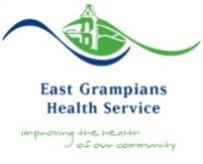 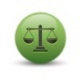 IntegrityWe value integrity, honesty and respect in all relationships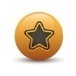 ExcellenceWe value excellence as the appropriate standard for all services and practices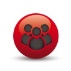 CommunityWe respect the dignity and rights of our community and    acknowledge their beliefs, regardless of their cultural, spiritual or socioeconomic background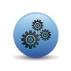 Working TogetherWe value equally all people who make a contribution to EGHS to achieve shared goals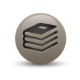 
Learning CultureWe strive to continually lead and develop through education, training, mentoring and by teaching others.Employee Name:Employee Signature:Date:Manager Name:Manager Signature :Date:Developed Date:May 2023May 2023May 2023Developed By – Name:Developed by – Title:Date of Next Review: